CURRICULUM VITAE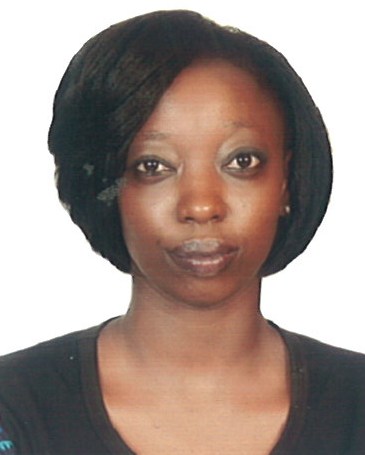 Susan.358788@2freemail.com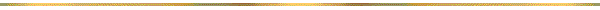 PROFILE    &   OBJECTIVEDynamic and hardworking professional, with a relentless drive to deliver results.  I effectively lead and manage a team with unmatched energy to ensure team members feel cared for, valued and respected.  As a true hands on leader, I am not afraid to jump in and assist wherever help is needed, and will do everything to deliver results that will contribute to the overall mission and success of a business/firm.I possess an analytical and expedient approach to problem solving which always results in a win/win resolution for all parties. I also have the self-assurance that enables goals to be achieved, as I am constantly looking to introduce new products and services that will meet the needs of tomorrow's organizations. Recognized for sincerity and leadership qualities with strong management skills; Ability to work in a multi-cultural setting with proficiency in English and Swahili. PROFESSIONAL   EXPERIENCETranscriber, Call center agent & Field OfficerBusara Center for Behavioral Economics		May 2015 – February 2017Duties and responsibilitiesCollection of data at assigned areasConducting of survey with different projectsSensitization of specific areas for easy flow of data collection Conduction of phone surveys at the call centerTranscription of documents from a certain language to anotherField OfficerWorked as a field officer under the program of the Unconditional Cash Transfers in Rarieda, Siaya County with the Busara Center for behavioral Economics in October 2016.Receptionist at Muscle Talk Gymnasium              December 2014 – April 2015 Duties and responsibilities1. Receives visitors and directs them to the correct person2. Answer phone callsTake and deliver messages accurately and completely 3. Directs clients to changing rooms Ensuring that the clients are okay and if they need anything such as water or    workout clothing4. Organize meetings by:Organizing meeting areaInforming participantsSet up meeting room with necessary requirements such as stationery5. Monitor and record petty cash payments for clients by:Balancing petty cashBasic cashiering dutiesBook keeping of records6. Perform clerical duties such as:File documents accuratelyMaintenance of the gym equipments and report any damages or malfunctioningequipmentsMonitor and order what is needed in the gymnasium 7.  Schedule and follow up appointments for non and personal trainings by organizing Mailings8.  Maintenance of the reception area by making sure that the environ is clean and that reading materials for clients are readily availableRoom Steward/WaitressEntumoto Safari Camp, Maasai Mara		February 2012 – April 2014Duties and ResponsibilitiesAttending to guests and managing their luggageEnsuring that cleanliness is maintained in all guest rooms and the whole facilityUpdating and recording all cleaned roomsReport any necessary required itemsOffering total services required by customers.Assist customers with sitting arrangementsPresent menus to the guests and answer questions about menu items, making recommendations upon requestsTake their food ordersServe food or beverages to the guestsPrepare checks that itemize their total meal costs Check with the customers to ensure that they are enjoying their meals Collect Payments from the customersClear up the tables Supervising activities of the dining roomInternKEMRI, Nairobi					January 2013 – March 2013Worked as an intern at the Kenya Medical Research Institute (KEMRI), Center for Microbiology Research (CMR) and the main duties were:Blood CollectionSample Analysis; UrinalysisStool and Urine MicroscopyWidal TestsStool and Urine CultureCertificate WritingAnalystKenya Bureau of Standards (KEBS), Nairobi	January 2010 – March 2010Worked as an analyst at the Kenya Bureau of Standards specialized under the Microbiology Laboratory.AgentEmerging Young Leaders Initiative, Nairobi	March 2010Duties and ResponsibilitiesResearch based on drug and substance abuseStratification of poverty stricken areasPersonal AssistantEagles eye designer.            February 2009 to July 2009
Duties and responsibilitiesAnswering telephone callsOrganising meetingsFillingMaintaining diariesTypingTaking messages and arranging of appointmentsMaking sure that all staff members perform their tasks well and in orderEDUCATIONThe Kenya Polytechnic, May 2009 - November 2011Diploma in Applied BiologyHuruma Girls High School: January 2001 - November 2004Kenya Certificate of Secondary Education Rabai Road Primary School:  January 1993 - November 2000Kenya Certificate of Primary EducationSPECIAL COURSESPioneer Community & Development Center:  Certificate in H.I.V Management & Counseling Amani Counseling Center: Certificate in Psychology (Basic Training in Guiding &Counseling)   pursued in May 2009.Institute of Advanced Technology: Computer Skills: MS Access, windows. Excel, PowerPoint, Internet, Word, and Basics of I.T (Information Technology) Languages spokenEnglish, Swahili, DholuoPERSONAL   INFORMATIONMarital Status	SingleNationality		KenyanSales MarketerPECA Company, Nairobi		                        August 2008 Worked as a Sales Marketer for the distribution of Christian Literature Books for the PECA Company.   Sales RepresentativeCoca Cola, Nairobi					November 2006  – May 2008Worked as a Merchandiser and a Sales Representative with the Coca Cola Company.     Receptionist                                                               As from February 2006D’touch SalonDuties and Responsibilities1. Receives visitors and directs them to the correct person while others are made to feel comfortable in the waiting area by offering fresh drinks/water and magazines2. Answering of calls3. Booking of clients4. Report writing5. Writing of Payslips 6. Organizing meetings 7. Act as an overseer to ensure smooth running of the business and the cleanliness of it’s environ EXTRA CURRICULAR ACTIVITIESVolunteer with the E.Y.L Initiative involved in training Young Leaders within the Students fraternity and Youth groups: 2007Volunteer in the Young Men Christian Association (YMCA) in 2005 & 2006 to emerging active and virtue oriented persons to bring about positive change in all sectors of life.Involved in a Christian Organization that aimed to get rich in reaching people of all religious diversity: 2004.Pioneer of the Journalism Club in High school and also an Assistant Treasurer of the Christian Union.